Profile of the  third doll-YaasminName:YaasminMubi (4 years)Familystructure: mother, father,oldersistersNaja (9 years) and  Shaaira (11 years)Cultural background: Mother and fatherisfromNigeria, fatherstudied in the Czech Republic  FacultyofPharmacy and works in Brno in thelaboratoryfortheproductionofdrugs. Mothercaresforchildren. Allchildrenwereborn in the Czech Republic.Whereshelives:Yaasminliveswith her parents and sisters in Kyjov family house.Languagesshespeaks: At home, everyonespeaksEnglish, Czech childrenspeaktogether. Likes:Yaasminlikeddrawing and painting, but most ofallshelikes to treatstuffedanimals.Dislikes:Whenitsomepeople on the street toobrowsing.Isdifficult: -speak Czech, becauseitstillcan not completelywell.Isimportantfor her: Carry her teddybear, whichsent her grandmotherfromNigeria.Isimportantforfamily: RespectofsomeNigeriantraditions, commondinner.The most beautifuldaysoftheyear:Celebrating her birthdayatthe garden, show withmajorettes.Food shelikes:Yaasminlovespancakeswithfruit and whippedcream.Food shedislikes:Lentils, dillsauce.Fears:Yaasminfearsof a new boy in classwhotreat her badly.Physical speciality:Yaasmin has a browncolorofthe skin.Resenthistory:Yaasminwasborn in Kyjov in Czech Republic. ThefamilyisofAfricanorigin and allotherrelatives live in Nigeria. Yaasminis in contactwiththemonlythrough Skype, but personally met withthemyet. Shelikeslisteningwhenchildren in kindergartentalkingaboutgrandmothers and grandfathers and watchingwhenthegrandparentspick up fromkindergarten.Yaasminpickup fromkindergartenstillonlysistersorparents.Thesistershavealreadyseentheirgrandparentswere in Nigeria to visit beforeYaasminborn.Wish:Yaasminshouldreallywanted to go on holiday to Nigeria, to know her grandmothers and grandfather. Shewouldalsotake care ofsomelittle animal,dreamingof a furrypuppyorkitten. And shewouldlike to learn to ride a bike.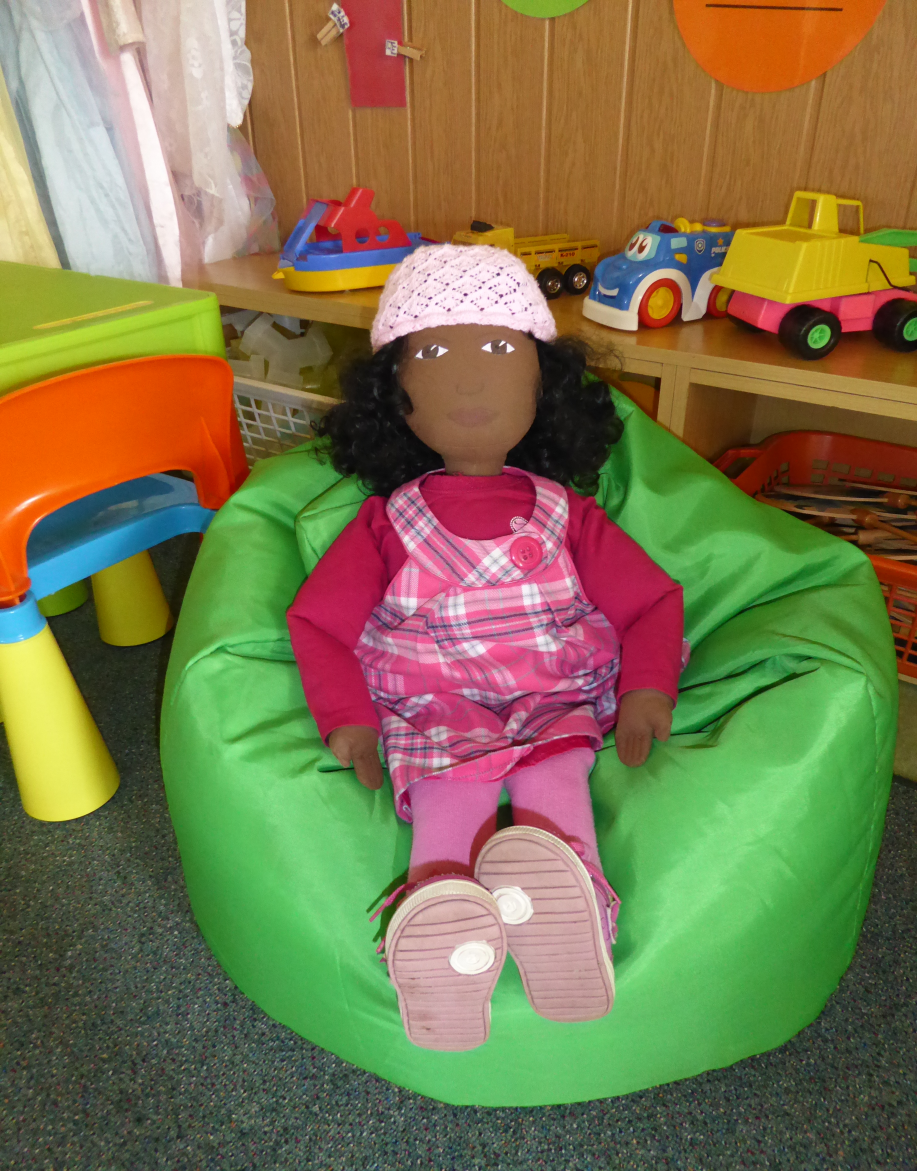 